Publicado en Madrid el 19/01/2023 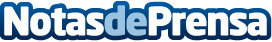 Perú apuesta por el turismo sostenible ofreciendo cultura, naturaleza y aventura en FITUR 2023PROMPERÚ encabeza una delegación de 26 empresas peruanas que asisten a la importante cita turística internacionalDatos de contacto:Alfabetiko Promotourist+34 654412602Nota de prensa publicada en: https://www.notasdeprensa.es/peru-apuesta-por-el-turismo-sostenible Categorias: Internacional Viaje Madrid Entretenimiento Turismo http://www.notasdeprensa.es